Excess Animal Permit Application Form Local Law No. 17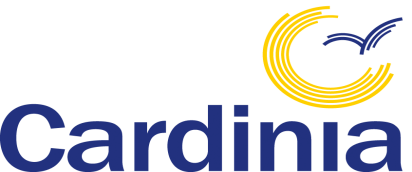 Applicant Details (Please Print):Name: 																	Postal Address: 															Mobile: 								Alternate Phone:							Email Address: 															Property Details:Street Number: 		Street Name: 											Suburb: 											Postcode:					Size of Property: 					Number of Animals to be kept at Property:	 Dogs		Breed(s): 														 Cats 		Breed(s													Number of Fertile Bitches/Queens: 												Total Number of Animals to be kept on property: 			Reason for keeping of animals (Pets, Boarding etc):Submitting your Permit Application:Supporting Documentation: (Please ensure the following are attached to the Application)¨ Location sketch or photo must be provided, showing all applicable animal housing and pens.Fees:The fee for this Permit is $94.00 (No GST), valid from 1st July 2024Disclaimer: